新 书 推 荐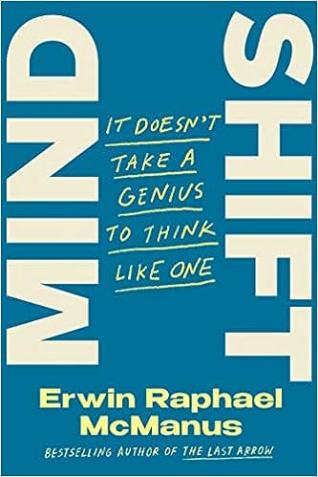 中文书名：《转变思维：不是天才，思似天才》 英文书名：Mind Shift: It Doesn't Take a Genius to Think Like One作    者：Erwin Raphael McManus出 版 社：Crown/Convergent Books代理公司：ANA/Lauren页    数：160页出版时间：2023年10月 代理地区：中国大陆、台湾审读资料：电子稿类    型：大众心理版权已售：西班牙、越南内容简介：拥有坚韧或健康的心理，亦或是清晰的思维，共同之处在于：一切都始于你的大脑。《最后一支箭》的作者欧文·拉斐尔·麦克马纳斯（Erwin Raphael McManus）在这本新作中，阐明了一条通往个人成就和最佳表现的途径。 “欧文·麦克马纳斯是我见过的最杰出的思想家。” ——乔恩·戈登（Jon Gordon），作品十四次登上畅销书榜单三十年来，作为思维专家和领导力教练，欧文·拉斐尔·麦克马纳斯一直痴迷于这些问题：为什么有些人面临重重困难，最后依然成功了？还有些人是如何做到耗费大量时间精力用于实现不可想象的目标的呢？失败和成功的结果，是否和一定的心理结构有关？麦克马纳斯意识到，很多人都有“近生命之极”的经历。就差那么一点，梦想就实现了；就那么一瞬间，做出的决定可能就会让命运偏移航向。生命存在的形象，就是那瞬间做出的决定塑造的。要想不留遗憾地活着，就必须从思维方式着手——放弃限制自我潜力的信念，转向有助于实现自我价值、释放自身潜力抵达成功的信念。我们必须从带着任务生活转向带着目的生活。在《转变思维》中，麦克马纳斯汇集了十二个心理框架，这些框架帮助世界上一些最有成就的人创建了成功思维内部结构。其中包括： • 必须在“被动接受”和“成为独特”之间做出选择。如果沉迷于获得他者肯定，就只能成为别人希望你成为的人，而不是自己意愿成为的人。 • 人生不需要观众。正是没有暴露在他人眼光之下所做的事造就了你。 • “天才”是致幻剂。要相信努力工作和自律也能助你成功。麦克马纳斯分享了企业家、艺术家、职业运动员和他自己职业生涯获得的经验，向我们展示了如何改变思维，进而改变生活。作者简介：欧文·拉斐尔·麦克马纳斯（Erwin Raphael McManus）是一位思想、生活和文化架构师，也是屡获殊荣的作家和艺术家。他的书已售出超过一百万册，并被翻译成十多种语言。麦克马纳斯在过去三十年里一直为公司首席执行官、职业运动员、名人、价值数十亿美元的公司、大学和世界领导人提供建议和指导，并热衷于帮助人们打破内在限制、释放个人天赋。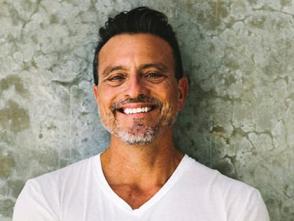 媒体评价：“欧文·麦克马纳斯是我见过的最杰出的思想家。早在这本书之前，他就改变了我的想法，提升了我的思维。读者可以从《转变思维》提供的天才洞察中受益。”——乔恩·戈登（Jon Gordon,），畅销书作家“在一众天才级思想家中，欧文·麦克马纳斯被称为是最聪明的。他们是对的。读这本书可以改变你的想法，改善你的生活。”——杰米·科恩·利马（Jamie Kern Lima），Believe IT作者、IT Cosmetics创始人“麦克马纳斯以深刻的见解和真诚的态度，引导读者挑战自己的局限性，走向伟大，过上有目标的生活。他能改变生活游戏规则，转变各位的思维方式，创造非凡生活。”——埃德·麦莱特（Ed Mylett），畅销书The Power of One More作者
目录：MIND SHIFT #0: Change Your Mind MIND SHIFT #1: It’s All About People MIND SHIFT #2: You Don’t Need an Audience MIND SHIFT #3: You Can’t Take Everyone with You MIND SHIFT #4: They Won’t Get It Until You Do It MIND SHIFT #5: You Are Your Own Ceiling MIND SHIFT #6: Talent Is a Hallucinogen MIND SHIFT #7: No One Knows What They Are Doing MIND SHIFT #8: Bitterness, and Other Poisons That Will Kill You MIND SHIFT #9: You Find What You Are MIND SHIFT #10: Be Average (At Almost Everything) MIND SHIFT #11: Success Weighs More Than Failure MIND SHIFT #12: There Is No Such Thing as Too Much of a Good Thing ACKNOWLEDGMENTS 感谢您的阅读！请将反馈信息发至：版权负责人Email：Rights@nurnberg.com.cn安德鲁·纳伯格联合国际有限公司北京代表处北京市海淀区中关村大街甲59号中国人民大学文化大厦1705室, 邮编：100872电话：010-82504106, 传真：010-82504200公司网址：http://www.nurnberg.com.cn书目下载：http://www.nurnberg.com.cn/booklist_zh/list.aspx书讯浏览：http://www.nurnberg.com.cn/book/book.aspx视频推荐：http://www.nurnberg.com.cn/video/video.aspx豆瓣小站：http://site.douban.com/110577/新浪微博：安德鲁纳伯格公司的微博_微博 (weibo.com)微信订阅号：ANABJ2002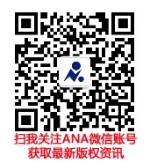 